College of Agriculture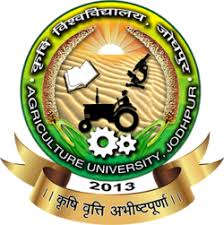 (Agriculture University, Jodhpur)Bikaner Road, Nagaur- 341001 (Rajasthan)APPLICATION FORMFOOD SCIENCE & TECHNOLOGY MASTER’S PROGRAMME 2019Application form for discipline………………………………………………………Advertisement No: ……………………………………Dated:………………………Bank Draft No: ………………..Dated :……………………………………………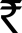 Name of bank: …………………………………..PERSONAL INFORMATIONName (In Block Letters):……………………………………………………………………………….Father’s/ Husband’s Name:…………………………………………………………………………….Mother’s Name:…………………………………………………………………………………………Gender:   Male/FemaleCategory: ……………………………………………………………………………………………….Physical Disability: YES/NOIf yes, please mention the details and attach proof……………………………………Enclosure No. Date of Birth: ……………………………………………....…………………………....……..………Age……………..Years……………….Month (As on 12.07.2019)Nationality:………………………………………………………………...Domicile State:…………………………………………………………….Aadhar/UID Number:……………………………………………………...Present Postal Address:………………………………………………………………………………....…………………………………………………………………………………………………………..………………………………………………………………………………………………………….. Pin code: …………………………………………………..Tel No:………………………………………..Mobile No: ……………………………………………E-mail ID………………………………………………………………………………………………..Permanent address: - : ………………………………………………………………………………….………………………………………………………………………………..…………………………………………………………………………………………………………..………………………… Pin code: ………………………………..Tel No: …………………………..Character certificate from the Head of Institution last attended:  ………………….Enclosure No.Have you ever been Arrested/Prosecuted/Convicted by a criminal court? YES/NOIf yes, please give the circumstances and the sentence…………………………………………………Have you ever been debarred from appearing at any examination/Selection conducted by the Union Public Service Commission/Govt./University/Board of any other educational institute/authority? If so, give particulars.…………………………Academic Qualifications (Secondary School Examination Onwards) –Attach ProofDECLARATIONI certify that the above information is correct and complete to the best of my knowledge and belief and nothing has been concealed/ distorted. If at any time, it is found that any information is false/concealed/distorted, then   my admission shall be liable to summarily termination without any notice/ compensation & criminal case may be initiated against me under the relevant provision of Indian Panel Code and other law applicable.Signature of the candidate							Date:											Place:INSTRUCTIONS FOR FILLING OF APPLICATION FORM1. The application form must be submitted typed in MS word (Times New Roman,12 font size), maintaining the margins which are required for official use. 2. Do not change the format, sequence and numbering of the information asked in the form. 3. No point should be omitted. If a point is not applicable to a candidate, ‘Not applicable’ may be written against it. 4. If the space provided in any column is found insufficient, information may be supplied on a separate sheet indicating the enclosure number at the suitable place. 5. Every page of the application form must be signed by the candidate at the bottom of the page.  6. All the enclosures must be self- attested by the candidate with date. Originals must not be enclosed with the application form. The candidate will have to produce the original copies of all certificates and documents attached at the time of counselling for verification. 7. The page number of the enclosures must be indicated in the application form at the given appropriate place. Examination/DegreeBoard/UniversitySubjects/SpecializationYear of passingDivision/MarksIn %, OGPAEncl.No.High School/SecondarySeniorSecondaryGraduation…………………Any other qualification……………